.............................................................................................................................................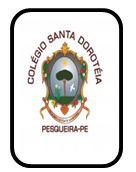 1º) Leia os textos-base para redigir um texto de 20 linhas com o título a seguir.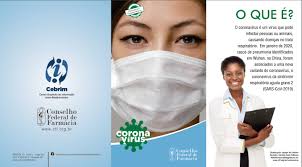 O coronavírus (CoV) são uma grande família viral, conhecidos desde meados dos anos 1960, que causam infecções respiratórias em seres humanos e em animais. Geralmente, infecções por coronavírus causam doenças respiratórias leves a moderada, semelhantes a um resfriado comum. A maioria das pessoas se infecta com os coronavírus comuns ao longo da vida, sendo as crianças pequenas mais propensas a se infectarem. Os coronavírus comuns que infectam humanos são alpha coronavírus 229E e NL63 e beta coronavírus OC43, HKU1.

Alguns coronavírus podem causar síndromes respiratórias graves, como a síndrome respiratória aguda grave que ficou conhecida pela sigla SARS da síndrome em inglês “Severe Acute Respiratory Syndrome”. SARS é causada pelo coronavírus associado à SARS (SARS-CoV), sendo os primeiros relatos na China em 2002. O SARS-CoV se disseminou rapidamente para mais de doze países na América do Norte, América do Sul, Europa e Asia, infectando mais de 8.000 pessoas e causando entorno de 800 mortes, antes da epidemia global de SARS ser controlada em 2003. Desde 2004, nenhum caso de SARS tem sido relatado mundialmente.

Em 2012, foi isolado outro novo coronavírus, distinto daquele que causou a SARS no começo da década passada. Esse novo coronavírus era desconhecido como agente de doença humana até sua identificação, inicialmente na Arábia Saudita e, posteriormente, em outros países do Oriente Médio, na Europa e na África. Todos os casos identificados fora da Península Arábica tinham histórico de viagem ou contato recente com viajantes procedentes de países do Oriente Médio – Arábia Saudita, Catar, Emirados Árabes e Jordânia.Título: O Coronavírus e a saúde pública no Brasil___________________________________________________________________________________________________________________________________________________________________________________________________________________________________________________________________________________________________________________________________________________________________________________________________________________________________________________________________________________________________________________________________________________________________________________________________________________________________________________________________________________________________________________________________________________________________________________________________________________________________________________________________________________________________________________________________________________________________________________________________________________________________________________________________________________________________________________________________________________________________________________________________________________________________________________________________________________________________________________________________________________________________________________________________________________________________________________________________________________________________________________________________________________________________________________________________________________________________________________________________________________________________________________________________________________________________________________________________________________________________________________________________________________________________________________________________________________________________________________________________________________________________________________________________________________________________________________________________________________________________________________________________________________________________________________________________________________________________________________________________________________________________________________________________________________________________________________________________________________________________________________________________________________________________________________________________________________________________________________